REZULTATI TEKMOVANJA V ZNANJU BIOLOGIJEŠOLSKO LETO 2015 / 2016Metulji Slovenije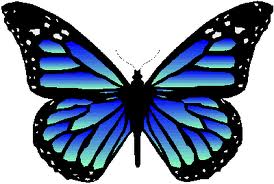 V sredo, 21.10.2015, je na slovenskih šolah potekalo tekmovanje iz znanja biologije, ki ga organizira Prirodoslovno društvo Slovenije. Letošnja tema je Metulji Slovenije. Tekmovanja se je udeležilo 4975 učenk in učencev. Za bronasto priznanje so morali prejeti 29 točk ali več, za uvrstitev na državno tekmovanje pa 33 točk ali več od možnih 40.Na naši šoli je tekmovalo sedem učenk in učencev od prijavljenih šestnajst.BRONASTO PRIZNANJE so dobili naslednji učenci:PEROVŠEK ALJAŽ  9.BPETER RADOSAVLJEVIĆ  8.ATJAŠ AJDOVEC  8.B  INMARTIN ROLIH  8.BNa državnem tekmovanju, ki bo v Sežani 4.12.2015,  bo šolo zastopalAljaž PEROVŠEK.VSEM TEKMOVALCEM IN TEKMOVALKAM ISKRENE ČESTITKE,ŠE POSEBEJ PA DOBITNIKOM BRONASTIH PRIZNANJ!MENTORICA: MAGDALENA PENKO ŠAJNPostojna, 16.11.2015